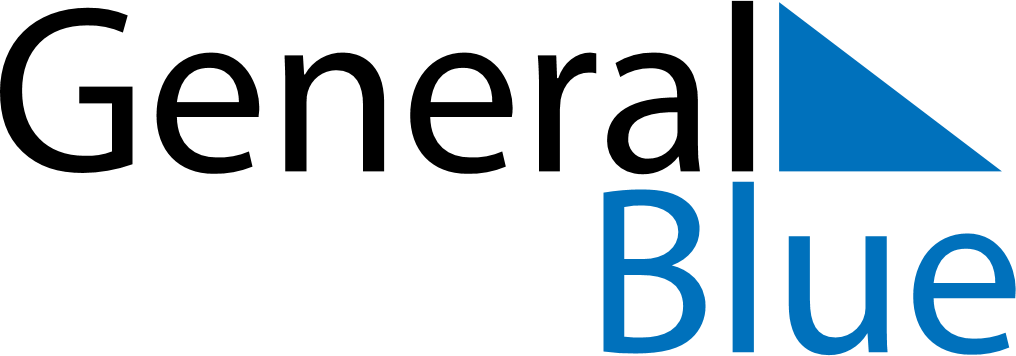 February 2026February 2026February 2026February 2026February 2026February 2026BurundiBurundiBurundiBurundiBurundiBurundiMondayTuesdayWednesdayThursdayFridaySaturdaySunday12345678Unity Day910111213141516171819202122232425262728NOTES